Title of the ReportbyFirst AuthorInstitutionSecond AuthorInstitutionThird Author*InstitutionFourth AuthorInstitution[…add more as needed…]*Corresponding Author.Phone: (555) 555-5555.  Email: author@university.edu.Joint Transportation Research ProgramSPR-####The contents of this report reflect the views of the authors, who are responsible for the facts and the accuracy of the data presented herein. The contents do not necessarily reflect the official views and policies of the Indiana Department of Transportation or the Federal Highway Administration. The report does not constitute a standard, specification or regulation.August 1, 2017 [replace w/ report date]Technical Report Documentation PageEXECUTIVE SUMMARYPlace title here Place title here Place title hereIntroductionChanged the heading styles so that these items will not appear in the TOC.Overview and objectives here. Overview and objectives here.  Overview and objectives here. Overview and objectives here. FindingsWhat did you find out? Summarize findings here. What did you find out? Summarize findings here. What did you find out? Summarize findings here.What did you find out? Summarize findings here. What did you find out? Summarize findings here. ImplementationHow did you perform tests/trials? Summarize techniques and methods here. How did you perform tests/trials?Secondary subhead if neededHow did you perform tests/trials? Summarize techniques and methods here. How did you perform tests/trials?LIST OF TABLESTable 1.1 Table title	7LIST OF FIGURESFigure 1.1 Figure caption	7INTRODUCTION (Heading 1 style)Important information on civil engineering...Important information on civil engineering...Important information on civil engineering....Important information on civil engineering...Important information on civil engineering...Important information on civil engineering....First Subsection, Level 2 Head (Heading 2 style)Important information on civil engineering...Important information on civil engineering...Important information on civil engineering....Important information on civil engineering...Important information on civil engineering...Important information on civil engineering....Second Subsection, Level 2Important information on civil engineering...Important information on civil engineering... Important information on civil engineering...A useful bulleted list; use Word’s bullet feature to make bullets. A useful bulleted list.A bulleted sublist.A bulleted sublist.A useful bulleted list.More information. More information. More information. More information. More information. More information. More information. More information. More information. More information. More information. More information.A numbered list. Use Word’s numbering feature for numbers, or number by hand.A numbered list.A numbered list.More information. More information. More information. More information. More information. More information. More information. More information. More information. More information. More information. More information. More information. More information. More information. More information. More information. More information.An outline list, level 1. Use Word’s outline list feature, or letter/number by hand.An outline list, level 2An outline list, level 3Sub-Subsection, Level 3 Head (Heading 3 style)More information. More information. More information. More information. More information. More information. More information. More information. More information. More information. More information. More information. More information. More information. More information. More information. More information. More information.Level 4 head (Heading 4 style; can also be used without a number, HeadD style)More information. More information. More information. More information. More information. More information. More information. More information. More information. More information. More information. More information. More information. More information. More information. More information. More information. More information.Table 1.1 Table title. NA: Not applicable. Use Table Footnote style for this kind of information.*Table footnote with asterisk.Level 5 head (Heading 5 style; usually not numbered, but can be)More information. More information. More information. More information. More information. More information. More information. More information. More information. More information. More information. More information. [Place figure above its caption]Figure 1.1 Use Figure Caption style.More information. More information. More information. More information. More information. More information. More information.  This is a cross-reference to Figure 1.1.  This is a cross-reference to Table 1.1.The reason I placed the equation in a table is because if you try to simply enter a tab between the actual equation and its caption, when you create a cross-reference, Word will pull in the entire equation into the text.More information. More information. More information. More information. More information. More information. More information. More information. More information. More information. More information. This is a cross-reference to Equation 1.1.With references entered in the text APA style as (Brew & Glasser, 2005).REFERENCES [APA style, alphabetical order]Brew, D. R. M., & Glasser, F. P. (2005). Synthesis and characterisation of magnesium silicate hydrate gels. Cement and Concrete Research, 35(1), 85-98.APPENDIX A. APPENDIX TITLEFormat appendix same as main text. If headers are needed in the Appendix, use the styles specified here. Only the appendix titles will appear in the TOC.Appendix Level 2 Header (HeadB style; can also use Heading 2 numbered style)More information. More information. More information. More information. More information. More information. More information. More information. More information. More information. More information.Appendix Level 3 Header (HeadC style; can also use Heading 3 numbered style)More information. More information. More information. More information. More information. More information. More information. More information. More information. More information. More information.Appendix Level 4 Header (HeadD style; can also use Heading 4 numbered style)More information. More information. More information. More information. More information. More information. More information. More information. More information. More information. More information.Appendix Level 5 Header (HeadE style)More information. More information. More information. More information. More information. More information. More information. More information. More information. More information. More information.1. Report No.2. Government Accession No.2. Government Accession No.2. Government Accession No.3. Recipient’s Catalog No.3. Recipient’s Catalog No.3. Recipient’s Catalog No.4. Title and Subtitle4. Title and Subtitle4. Title and Subtitle4. Title and Subtitle5. Report Date5. Report Date5. Report Date4. Title and Subtitle4. Title and Subtitle4. Title and Subtitle4. Title and Subtitle6. Performing Organization Code 6. Performing Organization Code 6. Performing Organization Code 7. Author(s)7. Author(s)7. Author(s)7. Author(s)8. Performing Organization Report No. 8. Performing Organization Report No. 8. Performing Organization Report No. 9. Performing Organization Name and Address9. Performing Organization Name and Address9. Performing Organization Name and Address9. Performing Organization Name and Address10. Work Unit No.10. Work Unit No.10. Work Unit No.9. Performing Organization Name and Address9. Performing Organization Name and Address9. Performing Organization Name and Address9. Performing Organization Name and Address11. Contract or Grant No.11. Contract or Grant No.11. Contract or Grant No.12. Sponsoring Agency Name and Address12. Sponsoring Agency Name and Address12. Sponsoring Agency Name and Address12. Sponsoring Agency Name and Address13. Type of Report and Period Covered13. Type of Report and Period Covered13. Type of Report and Period Covered12. Sponsoring Agency Name and Address12. Sponsoring Agency Name and Address12. Sponsoring Agency Name and Address12. Sponsoring Agency Name and Address14. Sponsoring Agency Code14. Sponsoring Agency Code14. Sponsoring Agency Code15. Supplementary NotesConducted in cooperation with the U.S. Department of Transportation, Federal Highway Administration.15. Supplementary NotesConducted in cooperation with the U.S. Department of Transportation, Federal Highway Administration.15. Supplementary NotesConducted in cooperation with the U.S. Department of Transportation, Federal Highway Administration.15. Supplementary NotesConducted in cooperation with the U.S. Department of Transportation, Federal Highway Administration.15. Supplementary NotesConducted in cooperation with the U.S. Department of Transportation, Federal Highway Administration.15. Supplementary NotesConducted in cooperation with the U.S. Department of Transportation, Federal Highway Administration.15. Supplementary NotesConducted in cooperation with the U.S. Department of Transportation, Federal Highway Administration.16. Abstract16. Abstract16. Abstract16. Abstract16. Abstract16. Abstract16. Abstract17. Key Words17. Key Words17. Key Words18. Distribution StatementNo restrictions. This document is available through the National Technical Information Service, Springfield, VA 22161. 18. Distribution StatementNo restrictions. This document is available through the National Technical Information Service, Springfield, VA 22161. 18. Distribution StatementNo restrictions. This document is available through the National Technical Information Service, Springfield, VA 22161. 18. Distribution StatementNo restrictions. This document is available through the National Technical Information Service, Springfield, VA 22161. 19. Security Classif. (of this report)19. Security Classif. (of this report)20. Security Classif. (of this page)20. Security Classif. (of this page)20. Security Classif. (of this page)21. No. of Pages22. PriceForm DOT F 1700.7 (8-72)Form DOT F 1700.7 (8-72)Reproduction of completed page authorizedReproduction of completed page authorizedReproduction of completed page authorizedReproduction of completed page authorizedReproduction of completed page authorizedTable column headTable column headAnother table column headItemInformationNAItemInformation*Information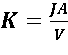 Equation 1.1